Henna do brwi - podkreśl swoje piękno!Uwielbiasz wyraźne brwi i ciemne rzęsy? Henna do brwi to produkt, dzięki któremu osiągniesz wyraźną oprawę oczu. Zanim wykonasz farbowanie, przeczytaj kilka informacji na temat produktu.Henna do brwi - kilka słów o produkcieHenna do brwi to barwiąca substancja, nowoczesne barwniki produkowane w formie delikatnego proszku, żelu lub kremu. Henna do brwi barwi idealnie sprawdza się również w farbowaniu rzęs. Zabarwia włoskie, ale także skórę. Jest to zabieg bardzo popularny i powszechny, samo słowo henna jest jednoznaczne z wykonywaniem barwienia w gabinetach kosmetycznych lub w domowym zaciszu i we własnym zakresie. Po zabiegu brwi i rzęsy wyglądają idealnie przez kilka tygodniu, można zapomnieć o uciążliwym malowaniu każdego ranka.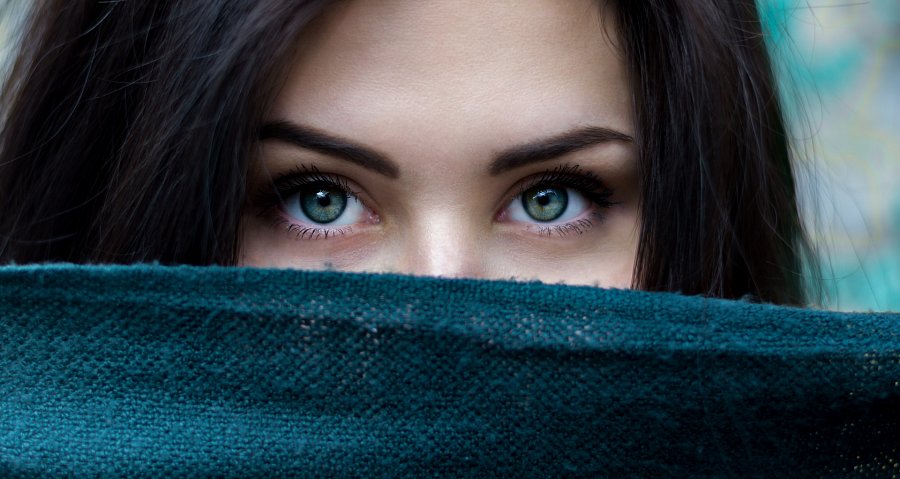 Henna do brwi - właściwościHenna do brwi to produkt, który ma styczność z oczami, dlatego jest starannie testowany i całkowicie bezpieczny. Pomimo tego przed użyciem powinno się zrobić test uczuleniowy na swojej skórze. Nie jest powiedziane, że to co sprawdza się u jednej osoby, musi sprawdzać się u kolejnej. Test powinien być przeprowadzany dobę przed planowanym wykonywaniem farbowania. Niewielką ilość preparatu można nałożyć na przedramię lub na skórę za uchem, pozostawić na 10 minut i zmyć po tym czasie. Jeżeli po upływie 24 godzin nie wystąpi uczulenie, spokojnie można używać henny.